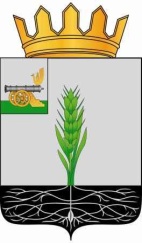 СОВЕТ ДЕПУТАТОВ
МУНИЦИПАЛЬНОГО ОБРАЗОВАНИЯ «ПОЧИНКОВСКИЙ РАЙОН» СМОЛЕНСКОЙ ОБЛАСТИР Е Ш Е Н И Еот  24.08.2016  № 59                                                                                         О развитии малого и среднего предпринимательства на территории муниципального образования «Починковский район» Смоленской областиЗаслушав и обсудив информацию  начальника Отдела по экономике и управлению муниципальным имуществом Администрации муниципального образования «Починковский район» Смоленской области В.В. Сидоренкову  о развитии малого и среднего предпринимательства на территории муниципального образования «Починковский район» Смоленской области,  Совет депутатов муниципального образования «Починковский район» Смоленской области РЕШИЛ:Информацию о развитии малого и среднего предпринимательства на территории муниципального образования «Починковский район» Смоленской области принять к сведению.Глава муниципального образования«Починковский район» Смоленской области                                                                        В.Н. Мудряков  